ROMÂNIA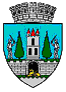 JUDEŢUL SATU MARECONSILIUL LOCAL ALMUNICIPIULUI SATU MARE                                                HOTĂRÂREA NR. 66/29.02.2024privind aprobarea îndreptării erorii materiale strecurată în cuprinsul art. 3 al HCL nr. 84/23.02.2023Consiliul local al Municipiului Satu Mare Luând act de cererea depusă de Consiliul Județean Satu Mare, Direcția Dezvoltare Regională nr. 4610/22.02.2024, înregistrată la Primăria Municipiului Satu Mare sub nr. 12672/26.02.2024,Analizând proiectul de hotărâre nr. 12710/26.02.2024, referatul de aprobare al inițiatorului, înregistrat sub nr. 12712/26.02.2024, raportul de specialitate al Serviciului Patrimoniu Concesionări Închirieri înregistrat sub nr. 12713/26.02.2024, raportul de specialitate al Serviciului Juridic nr. 12876/26.02.2024 şi avizele Comisiilor de specialitate din cadrul  Consiliului Local Satu Mare,Ţinând seama de prevederile Legii nr. 24/2000 privind normele de tehnică legislativă pentru elaborarea actelor normative, republicată, cu modificările şi completările ulterioare, În conformitate cu prevederile:-art. 10 alin. (2), art. 24 din Legea cadastrului și publicității imobiliare nr.7/1996, republicată, cu modificările și completările ulterioare,- art.127 alin. (1) din Anexa la Ordinul nr. 600/2023 privind aprobarea Regulamentului de avizare, recepție și înscriere în evidențele de cadastru și carte funciară,-Hotărârea Consiliului local al Municipiului Satu Mare nr.84/23.02.2023 pentru modificarea art.1 al Hotărârii Consiliului Local al Municipiului satu Mare nr.365/23.12.2021,În temeiul prevederilor art. 87 alin.(5), art. 129 alin. (2) lit. c), art. 139                    alin. (3) lit. g), art. 196 alin. (1) lit. a) din Ordonanţa de Urgenţă a Guvernului                       nr. 57/2019 privind Codul administrativ, cu modificările și completările ulterioare,Adoptă prezentaH O T Ă R Â R E:	Art. 1.  Se aprobă îndreptarea erorii materiale strecurată în  cuprinsul art. 3 al HCL nr. 84/23.02.2023 în sensul că în loc de ”identificat prin CF 155361, cu nr. top 188646” corect este ”identificat sub nr. cad. 188646”. Art. 2. Cu ducerea la îndeplinire a prezentei hotărâri se încredințează Viceprimarul Municipiului Satu Mare prin Serviciului Patrimoniu, Concesionări, Închirieri.Art. 3. Prezenta hotărâre se comunică, prin intermediul Secretarului General al Municipiului Satu Mare, în termenul prevăzut de lege, Primarului Municipiului Satu Mare, Instituției Prefectului - Județul Satu Mare, Serviciului Patrimoniu, Concesionări, Închirieri, și Consiliului Județean Satu Mare.Președinte de ședință,                                      Contrasemnează    Tămășan Ilieș Cristina Marina                             Secretar general,                                                                                 Mihaela Maria RacolțaPrezenta hotărâre a fost adoptată în ședința ordinară cu respectarea prevederilor art. 139 alin. (3) lit. g)  din O.U.G.                                nr. 57/2019 privind Codul administrativ, cu modificările și completările ulterioare;Redactat în 3 exemplare originaleTotal consilieri în funcţie23Nr. total al consilierilor prezenţi21Nr. total al consilierilor absenţi2Voturi pentru21Voturi împotrivă0Abţineri0